Давосский коммуникационный форум пройдет в КиевеДавосский коммуникационный форум WFCDavos впервые планирует провести в Киеве выездную сессию, которая состоится 8 сентября 2014 года.WFCDavos продолжает развивать сотрудничество с ведущими отраслевыми объединениями по всему миру. Очередное партнёрское соглашение – с Китайской международной ассоциацией по связям с общественностью (CIPRA), – на днях было подписано в Пекине. «Азиатский рынок стремительно развивается и уже сегодня PR-рынок Китая превосходит по объему рынки развитых европейских стран.  Для  Давосского коммуникационного форума - это  бесценная, очень специфическая экспертиза.  Китайское профессиональное сообщество стремится к глобальному развитию и со своей стороны  считает  полезной и престижной площадку Форума. А для самого Форума – это новая экспертиза, понимание локальных особенностей», – комментирует событие Янина Дубейковская, сооснователь и контент-директор WCFDavos. 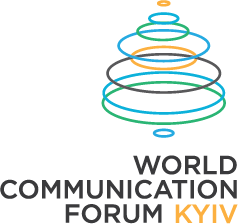 Наладить прочные профессиональные связи между ключевыми рынками мира –основная миссия Давосского Форума. Партнерство с CIPRA стало еще одним шагом в ее реализации. Отметим, что Китай стал третьим по объему коммуникационным рынком мира еще в 2012 году.Китайская международная ассоциация по связям с общественностью (CIPRA) была основана в апреле 1991 года. Ее центральный штаб расположен в Пекине. На сегодняшний день организация объединяет более 200 членов. Среди задач CIPRA – способствовать профессиональному развитию, интеграции новых мировых стандартов и выходу китайского PR-сообщества на международный уровень.Ирина Золотаревич, директор агентства PLEON Talan (часть коммуникационной группы AGAMA), член WCFDavos Committee: «Мы искренне поздравляем коллег с новыми достижениями и партнерами. Для украинского события WCFDavos Kyiv – это новые возможности и новые спикеры, как в 2014 году, так и рамках следующих мероприятий».Давосский коммуникационный форум WFCDavos объединяет уже 44 страны и 15 ключевых международных отраслевых организаций, включая ICCO, IABC-EMEA, AMEC, IAB-Europe, PROI-Worldwide, PRCA (Великобритания), ABCI (Индия), PRISA (Южная Африка), RPRA (Россия), ASSOREL (Италия), PROPR (Мексика), BPRA (Швейцария), HUOJ (Хорватия), DSOJ (Сербия), LRVS (Литва), ZOJ и PRSS (Словения), BAPRA (Болгария), MPRS (Венгрия), APRA (Армения), APRA и KoPR (Чехия), IPR (Гана).WorldCommunicationForumDavos (WCFDavos) – это глобальная площадка для поиска эффективных решений в сфере коммуникаций. Событие проводится с 2010 года и проходит в том же зале, где и Всемирный экономический форум непосредственно после него. WCFDavosежегодно собирает более 3 000 специалистов в сфере коммуникаций со всего мира. В Форуме принимают участие представители 42 стран с 5 континентов. В координационный комитет входят 29 экспертов из 20 стран.PLEON Talan - креативное агентство полного цикла, входит в состав AGAMA сommunications, группу агентств маркетинговых и медийных коммуникаций. Новое объединение было основано в ноябре 2013 года с целью интеграции креатива, технологий и предпринимательства.